



Hét geheim voor meer aanvragen!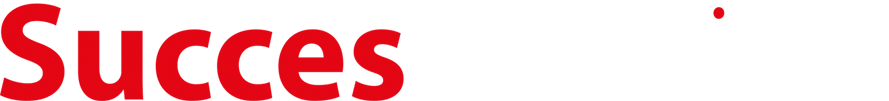 Jouw persoonlijke online marketing machine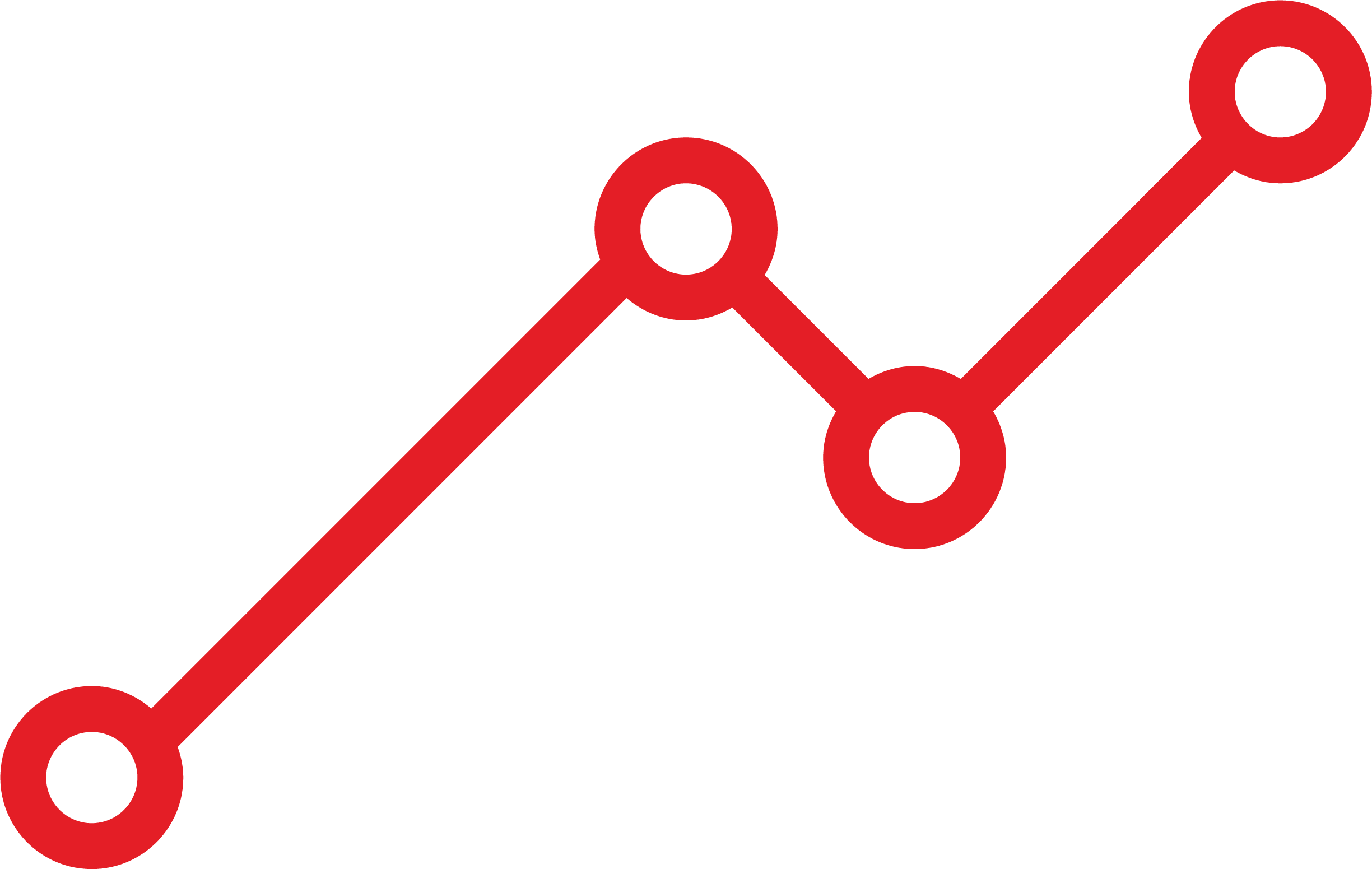 Menustructuur standaardHieronder vind je de uitwerking van de basispagina’s voor jouw verkoopkanaal. Goed om te weten: Wijzig de blauwe teksten passend bij je eigen dienstverlening.
- Homepagina
- Over naam of bedrijfsnaam- Dienstenpagina’s
  - Dienst 1  - Dienst 2 
  - Dienst 3- Referenties
- Blog / artikelen
- ContactHomepagina
Header
Zit u met deze uitdaging?
Dit is waarom ik u kan helpen!Of Je dienstverlening zo concreet en beknopt mogelijk beschreven (1 – 2 zinnen)
Tekstvak
Bent u op zoek naar …?
Lorem ipsum dolor sit amet, consectetur adipiscing elit. Fusce elit velit, fringilla sed varius eu, maximus vitae ligula. Sed eget lacus ac justo ornare dictum. Aliquam facilisis hendrerit mauris, sit amet mattis est commodo quis. Sed vel lorem porttitor, lobortis eros sit amet, vestibulum mauris. Donec odio tellus, suscipit sodales lacinia non, pellentesque eu metus. Aliquam eget ante eget ex placerat dapibus a at odio. Curabitur eu ligula id diam tincidunt tempus vel sed eros. Praesent at mi eros.Dit is waarom u hier goed zit! 
Lorem ipsum dolor sit amet, consectetur adipiscing elit. Fusce elit velit, fringilla sed varius eu, maximus vitae ligula. Sed eget lacus ac justo ornare dictum. Aliquam facilisis hendrerit mauris, sit amet mattis est commodo quis. Sed vel lorem porttitor, lobortis eros sit amet, vestibulum mauris. Donec odio tellus, suscipit sodales lacinia non, pellentesque eu metus. Aliquam eget ante eget ex placerat dapibus a at odio. Curabitur eu ligula id diam tincidunt tempus vel sed eros. Praesent at mi eros.Over naam of bedrijfsnaam
Johan Jansma
trainer en coach in gastvrijheid
 
Graag stel ik mij persoonlijk aan u voor. Mijn naam is … en ik help (doelgroep) met het (realiseren van / oplossen van) zodat (resultaat van mijn werk). 
Dit is het belangrijkste wat u over mij moet weten 
Lorem ipsum dolor sit amet, consectetur adipiscing elit. Fusce elit velit, fringilla sed varius eu, maximus vitae ligula. Sed eget lacus ac justo ornare dictum. Aliquam facilisis hendrerit mauris, sit amet mattis est commodo quis. Sed vel lorem porttitor, lobortis eros sit amet, vestibulum mauris. Donec odio tellus, suscipit sodales lacinia non, pellentesque eu metus. Aliquam eget ante eget ex placerat dapibus a at odio. Curabitur eu ligula id diam tincidunt tempus vel sed eros. Praesent at mi eros.Hier geloof ik in en dit is waarom ik doe wat ik doe 
Lorem ipsum dolor sit amet, consectetur adipiscing elit. Fusce elit velit, fringilla sed varius eu, maximus vitae ligula. Sed eget lacus ac justo ornare dictum. Aliquam facilisis hendrerit mauris, sit amet mattis est commodo quis. Sed vel lorem porttitor, lobortis eros sit amet, vestibulum mauris. Dit is mijn ervaring en zo onderscheid ik mij van anderen 
Lorem ipsum dolor sit amet, consectetur adipiscing elit. Fusce elit velit, fringilla sed varius eu, maximus vitae ligula. Sed eget lacus ac justo ornare dictum. Aliquam facilisis hendrerit mauris, sit amet mattis est commodo quis. Sed vel lorem porttitor, lobortis eros sit amet, vestibulum mauris. Dienstenpagina’s
Titel dienst 1
(bijvoorbeeld: Training communicatie in teams)
Wellicht herkent u het volgende… (situatieomschrijving waarin je de uitdaging van de klant benoemd).
Vraag stellen over het probleem?
(bijvoorbeeld: Hoe laat je een team beter communiceren?) 
(Beantwoorden van de vraag.) Lorem ipsum dolor sit amet, consectetur adipiscing elit. Fusce elit velit, fringilla sed varius eu, maximus vitae ligula. Sed eget lacus ac justo ornare dictum. Aliquam facilisis hendrerit mauris, sit amet mattis est commodo quis. Sed vel lorem porttitor, lobortis eros sit amet, vestibulum mauris. Donec odio tellus, suscipit sodales lacinia non, pellentesque eu metus. Aliquam eget ante eget ex placerat dapibus a at odio. Curabitur eu ligula id diam tincidunt tempus vel sed eros. Praesent at mi eros.Dit is mijn visie op de oplossing en wat ik voor u kan betekenen
(bijvoorbeeld: Alle neuzen dezelfde kant op met een teamtraining)Lorem ipsum dolor sit amet, consectetur adipiscing elit. Fusce elit velit, fringilla sed varius eu, maximus vitae ligula. Sed eget lacus ac justo ornare dictum. Aliquam facilisis hendrerit mauris, sit amet mattis est commodo quis. Sed vel lorem porttitor, lobortis eros sit amet, vestibulum mauris. Donec odio tellus, suscipit sodales lacinia non, pellentesque eu metus.Dit zijn de stappen die we zetten als we samen aan de slag gaan
Lorem ipsum dolor sit amet, consectetur adipiscing elit. Fusce elit velit, fringilla sed varius eu, maximus vitae ligula. Sed eget lacus ac justo ornare dictum. Aliquam facilisis hendrerit mauris, sit amet mattis est commodo quis. Sed vel lorem porttitor, lobortis eros sit amet, vestibulum mauris. Call to action: Neem vrijblijvend contact met mij opTitel dienst 2
(bijvoorbeeld: Training communicatie in teams)
Wellicht herkent u het volgende… (situatieomschrijving waarin je de uitdaging van de klant benoemd).
Vraag stellen over het probleem?
(bijvoorbeeld: Hoe laat je een team beter communiceren?) 
(Beantwoorden van de vraag.) Lorem ipsum dolor sit amet, consectetur adipiscing elit. Fusce elit velit, fringilla sed varius eu, maximus vitae ligula. Sed eget lacus ac justo ornare dictum. Aliquam facilisis hendrerit mauris, sit amet mattis est commodo quis. Sed vel lorem porttitor, lobortis eros sit amet, vestibulum mauris. Donec odio tellus, suscipit sodales lacinia non, pellentesque eu metus. Aliquam eget ante eget ex placerat dapibus a at odio. Curabitur eu ligula id diam tincidunt tempus vel sed eros. Praesent at mi eros.Dit is mijn visie op de oplossing en wat ik voor u kan betekenen
(bijvoorbeeld: Alle neuzen dezelfde kant op met een teamtraining)Lorem ipsum dolor sit amet, consectetur adipiscing elit. Fusce elit velit, fringilla sed varius eu, maximus vitae ligula. Sed eget lacus ac justo ornare dictum. Aliquam facilisis hendrerit mauris, sit amet mattis est commodo quis. Sed vel lorem porttitor, lobortis eros sit amet, vestibulum mauris. Donec odio tellus, suscipit sodales lacinia non, pellentesque eu metus.Dit zijn de stappen die we zetten als we samen aan de slag gaan
Lorem ipsum dolor sit amet, consectetur adipiscing elit. Fusce elit velit, fringilla sed varius eu, maximus vitae ligula. Sed eget lacus ac justo ornare dictum. Aliquam facilisis hendrerit mauris, sit amet mattis est commodo quis. Sed vel lorem porttitor, lobortis eros sit amet, vestibulum mauris. Call to action: Neem vrijblijvend contact met mij opTitel dienst 3
(bijvoorbeeld: Training communicatie in teams)
Wellicht herkent u het volgende… (situatieomschrijving waarin je de uitdaging van de klant benoemd).
Vraag stellen over het probleem?
(bijvoorbeeld: Hoe laat je een team beter communiceren?) 
(Beantwoorden van de vraag.) Lorem ipsum dolor sit amet, consectetur adipiscing elit. Fusce elit velit, fringilla sed varius eu, maximus vitae ligula. Sed eget lacus ac justo ornare dictum. Aliquam facilisis hendrerit mauris, sit amet mattis est commodo quis. Sed vel lorem porttitor, lobortis eros sit amet, vestibulum mauris. Donec odio tellus, suscipit sodales lacinia non, pellentesque eu metus. Aliquam eget ante eget ex placerat dapibus a at odio. Curabitur eu ligula id diam tincidunt tempus vel sed eros. Praesent at mi eros.Dit is mijn visie op de oplossing en wat ik voor u kan betekenen
(bijvoorbeeld: Alle neuzen dezelfde kant op met een teamtraining)Lorem ipsum dolor sit amet, consectetur adipiscing elit. Fusce elit velit, fringilla sed varius eu, maximus vitae ligula. Sed eget lacus ac justo ornare dictum. Aliquam facilisis hendrerit mauris, sit amet mattis est commodo quis. Sed vel lorem porttitor, lobortis eros sit amet, vestibulum mauris. Donec odio tellus, suscipit sodales lacinia non, pellentesque eu metus.Dit zijn de stappen die we zetten als we samen aan de slag gaan
Lorem ipsum dolor sit amet, consectetur adipiscing elit. Fusce elit velit, fringilla sed varius eu, maximus vitae ligula. Sed eget lacus ac justo ornare dictum. Aliquam facilisis hendrerit mauris, sit amet mattis est commodo quis. Sed vel lorem porttitor, lobortis eros sit amet, vestibulum mauris. Call to action: Neem vrijblijvend contact met mij opReferentiesWat vertellen klanten over jou of over je diensten?Contact Contactgegevens die je op de website wilt vermelden.